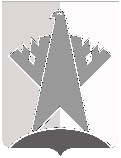 ДУМА СУРГУТСКОГО РАЙОНАХанты-Мансийского автономного округа - ЮгрыРЕШЕНИЕ«18» июня 2021 года                                                                                                                № 1155    г. СургутДума Сургутского района решила:Внести в решение Думы Сургутского района от 28 ноября 2013 года № 425 «Об утверждении Положения о департаменте финансов администрации Сургутского района» следующие изменения:1. Пункт 1 раздела 2 приложения к решению дополнить подпунктом 21 
следующего содержания: «21) разрабатывает порядок составления, утверждения и исполнения смет доходов и расходов отдельных населенных пунктов, других территорий, расположенных на межселенных территориях Сургутского района, не являющихся муниципальными образованиями.».2. Пункт 1 раздела 3 приложения к решению дополнить подпунктом 21 
следующего содержания: «21) разрабатывает порядок составления, утверждения и исполнения смет доходов и расходов отдельных населенных пунктов, других территорий, расположенных на межселенных территориях Сургутского района, не являющихся муниципальными образованиями:обеспечивает разработку проекта муниципального правового акта Сургутского района об утверждении порядка составления, утверждения и исполнения смет доходов и расходов отдельных населенных пунктов, других территорий, расположенных на межселенных территориях Сургутского района, не являющихся муниципальными образованиями, и его согласование в установленном муниципальными правовыми актами Сургутского района порядке.».3. Пункт 4 раздела 3 приложения к решению дополнить подпунктом 24 
следующего содержания:«24) осуществляет функции и бюджетные полномочия, предусмотренные для финансового органа муниципального образования Бюджетным кодексом Российской Федерации.».Председатель Думы Сургутского района 				                                           А.П. СименякО внесении изменений в решение Думы Сургутского района от 28 ноября 2013 года № 425 «Об утверждении Положения о департаменте финансов администрации Сургутского района»